                                                                              Проєкт Ірини Барабух             УКРАЇНА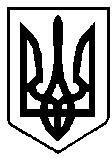 ВАРАСЬКА МІСЬКА РАДАРІВНЕНСЬКОЇ ОБЛАСТІВИКОНАВЧИЙ КОМІТЕТР І Ш Е Н Н Я23 листопада   2020 року                                                           №274	З метою проведення конкурсу на зайняття посади директора комунального некомерційного підприємства Вараської міської ради «Вараська багатопрофільна лікарня», відповідно до статті 16 Закону України «Основи законодавства України про охорону здоров’я»,  Порядку проведення конкурсу на зайняття посади керівника державного, комунального закладу охорони здоров’я, затвердженого постановою Кабінету Міністрів України від 27.12.2017 № 1094 (далі – Порядок), керуючись підпунктом 1 пункту а статті 32, частиною першою статті 52, частиною шостою статті 59 Закону України «Про місцеве самоврядування в Україні», виконавчий комітет Вараської міської ради ВИРІШИВ:1. Утворити конкурсну комісію для проведення конкурсу на зайняття посади директора комунального некомерційного підприємства Вараської міської ради «Вараська багатопрофільна лікарня» (далі – Конкурсна комісія) та затвердити її склад, згідно з додатком.2. Конкурсній комісії забезпечити проведення конкурсу на зайняття посади директора комунального некомерційного підприємства Вараської міської ради «Вараська багатопрофільна лікарня» відповідно до Порядку.3. Контроль за виконанням цього рішення покласти на заступника міського голови з питань діяльності виконавчих органів ради відповідно до розподілу функціональних обов’язків.Міський голова           		              		                Олександр МЕНЗУЛ                                                                                                    Додаток до рішення виконавчого комітету                                                                              _____________2020 року №____Склад конкурсної комісіїдля проведення конкурсу на зайняття посади директора комунального некомерційного підприємства Вараської міської ради «Вараська багатопрофільна лікарня»Міський голова           		              		                Олександр МЕНЗУЛПро утворення конкурсної комісії дляпроведення конкурсу на зайняття посади директора комунального некомерційного підприємства Вараської міської ради «Вараська багатопрофільна лікарня» та затвердження її складу 1.Геннадій ДЕРЕВ’ЯНЧУК- секретар Вараської міської ради, представник органу управління,  голова комісії2.Оксана ТАРАДЮК- начальник відділу кадрової політики, нагород та запобігання корупції, представник органу управління, секретар комісіїЧлени комісії:Члени комісії:Члени комісії:3.Ірина БАРАБУХначальник відділу економіки, представник органу управління4.Наталія КУЧЕРУКпредставник трудового колективу КНП ВМР «ВБЛ»5.Тетяна ЛУЦИКпредставник трудового колективу КНП ВМР «ВБЛ»6.Ольга МІЩУКпредставник первинної профспілкової організації СМСЧ №3 7.Жанна ОРЛОВСЬКАпредставник первинної профспілкової організації СМСЧ №3 8.Людмила СОЛОМКАпредставник первинної профспілкової організації СМСЧ №3 9.Віталій ТАРАКАНЕЦЬпредставник трудового колективу КНП ВМР «ВБЛ»